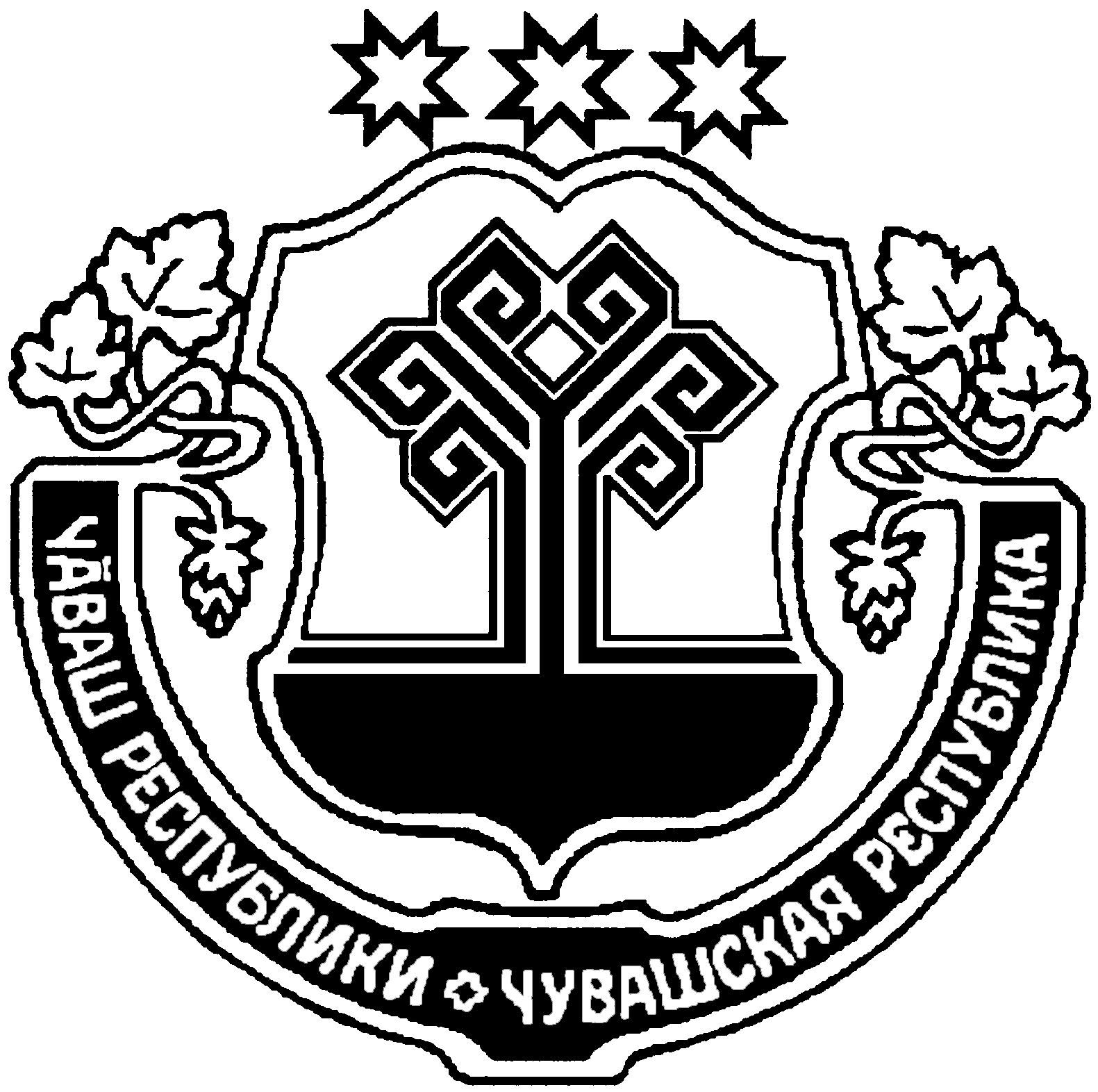 О проведении весеннего двухмесячника по санитарно-экологической очистке и благоустройству населенных пунктов Убеевского сельского поселения  Красноармейского района 	В целях обеспечения чистоты и орядка в населенных пунктах Убеевского  сельского поселения Красноармейского района, администрация Убеевского сельского поселения    п о с т а н о в л я е т:Объявить с 01 апреля по 31 мая 2019 года двухмесячник по санитарной очистке и благоустройству улиц, кладбищ, придорожных территорий, приведению в надлежащее состояние памятников, обелисков, стел участников Великой Отечественной войны, посадке деревьев и зеленых насаждений.2. Утвердить состав комиссии по проведению двухмесячника по санитарной очистке и благоустройству населенных пунктов в следующем составе:Димитриева Н.И.  	-  глава Убеевского сельского поселения, председатель;Члены комиссии:Клементьев  Б.В.              - депутат районного Собрания депутатов Красноармейского                                               района (по согласованию);Константинова З.В.       - депутат Собрания депутатов Убеевского сельского поселения,                                              менеджер центра досуга Убеевского сельского поселения                                                                               (по согласованию);Федорова Н.Ю.                 культорганизатор Досаевского дома досуга Убеевского                                                                                                        сельского поселения (по согласованию);                 Антонов Ю.Н.                 - председатель СХА «Досаево» (по согласованию);Степанов  В.Ю.               -  глава КФХ (по согласованию);Федоров Ю.В.                 - директор МБОУ «Убеевская ООШ» (по согласованию);Германова Г.Ф.               -  заведующая МБДОУ д/с «Парус» (по согласованию);Архипов Я.А.                  - участковый уполномоченный ОП Красноармейского района                                             по Убеевского сельскому поселению (по согласованию). Васильев Ю.А.                -  директор БУ Убеевский филиал Ибресинкого ПНИ.     3.	Объявить каждую пятницу единым днем проведения  мероприятий  по санитарной очистке и благоустройству на территории Убеевского сельского  поселения  Красноармейского района.    4. Комиссии по проведению месячника по санитарной очистке и благоустройству- разработать план мероприятий по санитарной очистке и благоустройству в рамках двухмесячника;- проводить мероприятия по санитарной очистке и благоустройству улиц, кладбищ, придорожных территорий, приведению в надлежащее состояние памятников, обелисков, стел участников Великой Отечественной войны, посадке деревьев и зеленых насаждений: - соблюдать положения, определенные нормативно-правовыми актами органов местного самоуправления, в соответствии с градостроительным и земельным законодательством и заключенными договорами на содержание, санитарную очистку и благоустройство прилегающих территорий;- ограничить движение транспорта по улицам населенных пунктов в весеннюю распутицу;- систематически освещать тему «Благоустройство» на сайте администрации Убеевского сельского поселения.     5. Руководителям предприятий, организаций, учреждений всех форм собственности, расположенным на территории Убеевского сельского поселения принять участие в организации санитарных дней по уборке прилегающих закрепленных территорий (уборка мусора, ремонт ограждений, побелка и покраска фасадов, посадка деревьев).      6.	Контроль за исполнения настоящего постановления возлагаю на себя.     7.	Опубликовать настоящее постановление в периодическом печатном издании «Вестник Убеевского сельского поселения».Глава Убеевскогосельского поселения                                                                             Н.И.Димитриева      ЧĂВАШ  РЕСПУБЛИКИКРАСНОАРМЕЙСКИ АЙОНĚЧУВАШСКАЯ РЕСПУБЛИКА КРАСНОАРМЕЙСКИЙ РАЙОН                    УПИ ЯЛ ПОСЕЛЕНИЙĚН АДМИНИСТРАЦИЙĚ        ЙЫШĂНУ  2019.04.02     24   №         Упи салиАДМИНИСТРАЦИЯУБЕЕВСКОГОСЕЛЬСКОГО ПОСЕЛЕНИЯ ПОСТАНОВЛЕНИЕ02.04. 2019    №  24с. Убеево